Les points 1 et 2 sont à remplir par l'entreprise remettante.Le point 3 sera rempli par l'entreprise de récupération.En cas de quantité supérieure à 50 kg (emballage inclus), un document officiel de l'OFEV sur le mouvement de déchets à l'intérieur de la Suisse (Ordonnance 814.610) devra être établi par l'entreprise remettante ( www.veva-online.admin.ch ).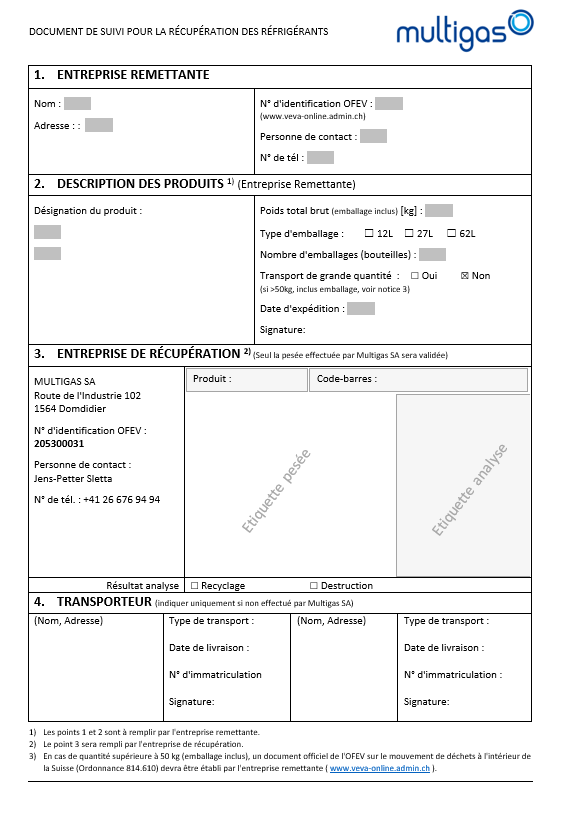 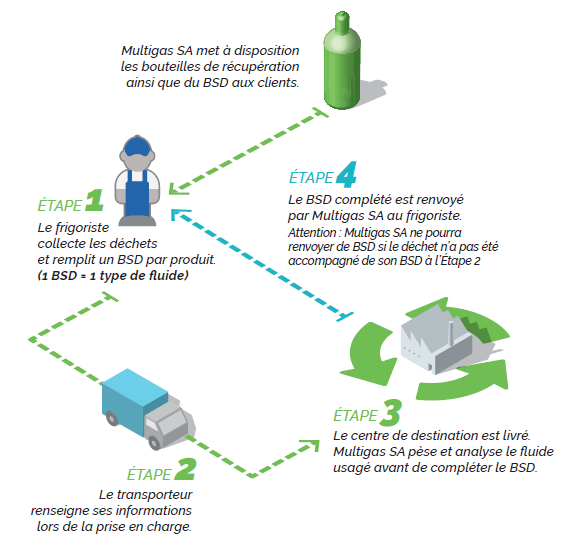 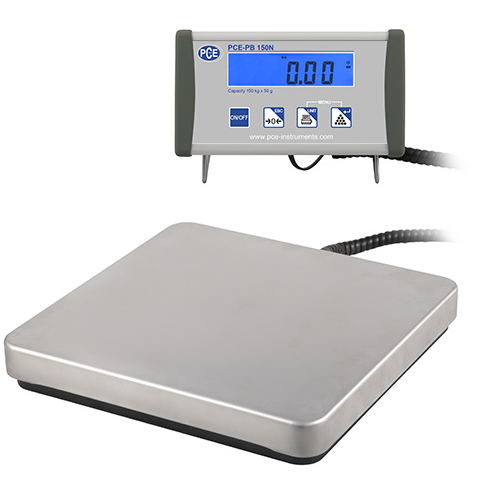 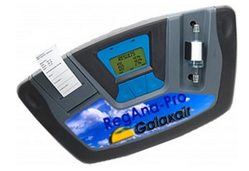 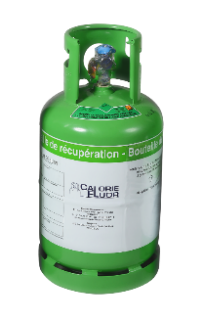 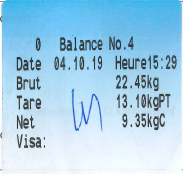 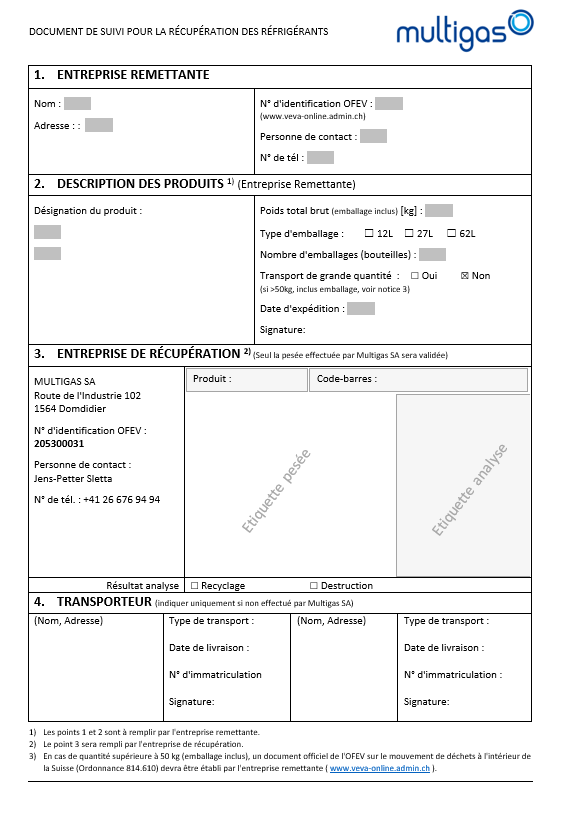 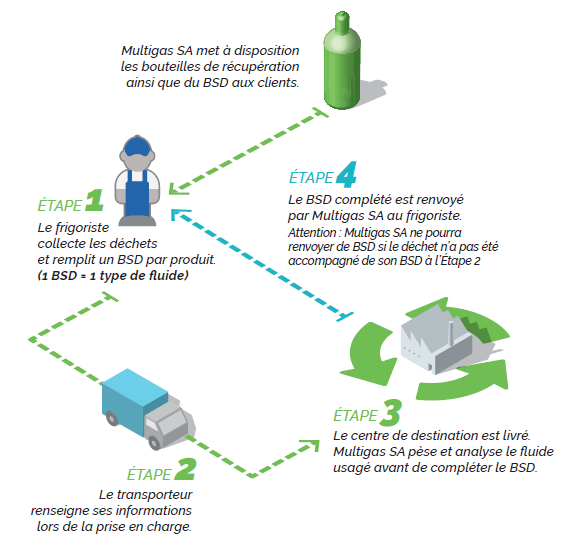 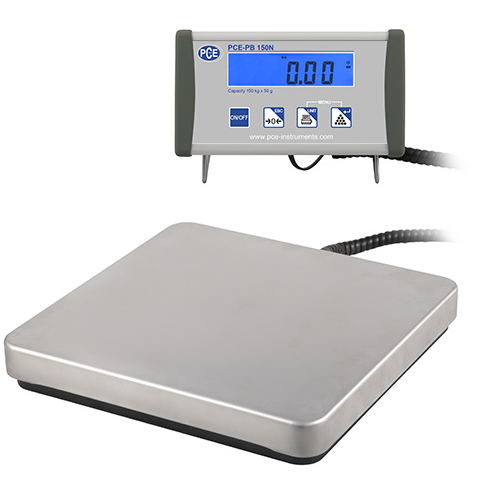 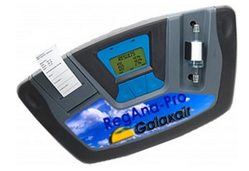 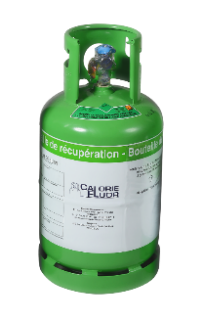 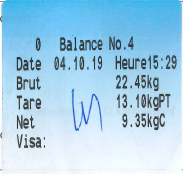 ENTREPRISE REMETTANTEENTREPRISE REMETTANTEENTREPRISE REMETTANTEENTREPRISE REMETTANTEENTREPRISE REMETTANTEENTREPRISE REMETTANTENom :      Adresse : : 	     Nom :      Adresse : : 	     Nom :      Adresse : : 	     N° d'identification OFEV :      
(www.veva-online.admin.ch)Personne de contact :      N° de tél :      N° d'identification OFEV :      
(www.veva-online.admin.ch)Personne de contact :      N° de tél :      N° d'identification OFEV :      
(www.veva-online.admin.ch)Personne de contact :      N° de tél :      DESCRIPTION DES PRODUITS 1) (Entreprise Remettante)DESCRIPTION DES PRODUITS 1) (Entreprise Remettante)DESCRIPTION DES PRODUITS 1) (Entreprise Remettante)DESCRIPTION DES PRODUITS 1) (Entreprise Remettante)DESCRIPTION DES PRODUITS 1) (Entreprise Remettante)DESCRIPTION DES PRODUITS 1) (Entreprise Remettante)Désignation du produit : Désignation du produit : Désignation du produit : Poids total brut (emballage inclus) [kg] :      Type d'emballage :	  12L	 27L	 62LNombre d'emballages (bouteilles) :      Transport de grande quantité  : 	 Oui	 Non
(si >50kg, inclus emballage, voir notice 3)Date d'expédition :      Signature:Poids total brut (emballage inclus) [kg] :      Type d'emballage :	  12L	 27L	 62LNombre d'emballages (bouteilles) :      Transport de grande quantité  : 	 Oui	 Non
(si >50kg, inclus emballage, voir notice 3)Date d'expédition :      Signature:Poids total brut (emballage inclus) [kg] :      Type d'emballage :	  12L	 27L	 62LNombre d'emballages (bouteilles) :      Transport de grande quantité  : 	 Oui	 Non
(si >50kg, inclus emballage, voir notice 3)Date d'expédition :      Signature:ENTREPRISE DE RÉCUPÉRATION 2) (Seul la pesée effectuée par Multigas SA sera validée)ENTREPRISE DE RÉCUPÉRATION 2) (Seul la pesée effectuée par Multigas SA sera validée)ENTREPRISE DE RÉCUPÉRATION 2) (Seul la pesée effectuée par Multigas SA sera validée)ENTREPRISE DE RÉCUPÉRATION 2) (Seul la pesée effectuée par Multigas SA sera validée)ENTREPRISE DE RÉCUPÉRATION 2) (Seul la pesée effectuée par Multigas SA sera validée)ENTREPRISE DE RÉCUPÉRATION 2) (Seul la pesée effectuée par Multigas SA sera validée)MULTIGAS SARoute de l'Industrie 1021564 DomdidierN° d'identification OFEV :205300031Personne de contact :
Jens-Petter SlettaN° de tél. : +41 26 676 94 94MULTIGAS SARoute de l'Industrie 1021564 DomdidierN° d'identification OFEV :205300031Personne de contact :
Jens-Petter SlettaN° de tél. : +41 26 676 94 94Résultat analyseRésultat analyse Recyclage	 Destruction Recyclage	 Destruction Recyclage	 Destruction Recyclage	 DestructionTRANSPORTEUR (indiquer uniquement si non effectué par Multigas SA)TRANSPORTEUR (indiquer uniquement si non effectué par Multigas SA)TRANSPORTEUR (indiquer uniquement si non effectué par Multigas SA)TRANSPORTEUR (indiquer uniquement si non effectué par Multigas SA)TRANSPORTEUR (indiquer uniquement si non effectué par Multigas SA)TRANSPORTEUR (indiquer uniquement si non effectué par Multigas SA)(Nom, Adresse)Type de transport :Date de livraison :N° d'immatriculation Signature:Type de transport :Date de livraison :N° d'immatriculation Signature:Type de transport :Date de livraison :N° d'immatriculation Signature:(Nom, Adresse)Type de transport : Date de livraison : N° d'immatriculation :Signature: